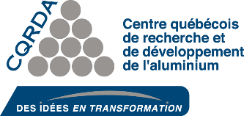 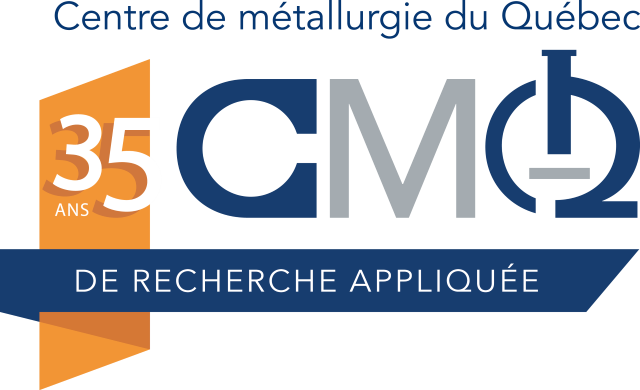 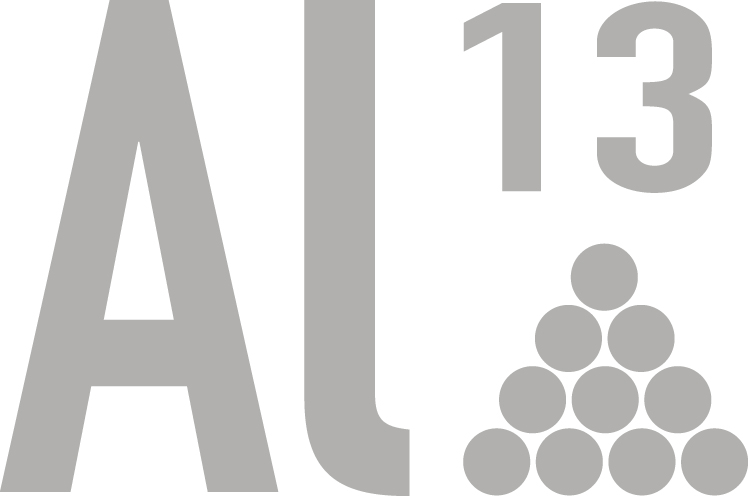 Merci de votre intérêt!      Au plaisir de vous compter parmi nous!L’aluminium est le point d’intérêt commun des deux partenaires pour                ces événements. Sujet incontournable pour le magazine Al13, il est aussi à la base des travaux réalisés au tout début des activités du CMQ, en 1985, et l’aluminium a toujours été un métal d’importance parmi ceux qui inspirent            sa R&D au fil du temps. Dans le cadre du 35e anniversaire du Centre de métallurgie du Québec (CMQ), assistez virtuellement au lancement de la 52e édition du magazine Al13 ainsi qu’à des conférences et à des ateliers,                        sans oublier les allocutions et les témoignages afin de souligner cette journée spéciale. 